Publicado en España el 08/03/2018 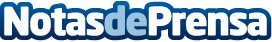 VentaBitcoins: Facilita la compra de Bitcoins a través de PaypalVentaBitcoins es la Startup en la que se puede comprar bitcoins y otras crypto monedas mediante Paypal, tarjeta de crédito y transferencia SEPADatos de contacto:Altcoins AYE SLVentabitcoins.com Departamento de Marketing y Comunicacion+34910059069Nota de prensa publicada en: https://www.notasdeprensa.es/ventabitcoins-facilita-la-compra-de-bitcoins-a_1 Categorias: Internacional Nacional Finanzas Emprendedores E-Commerce Dispositivos móviles http://www.notasdeprensa.es